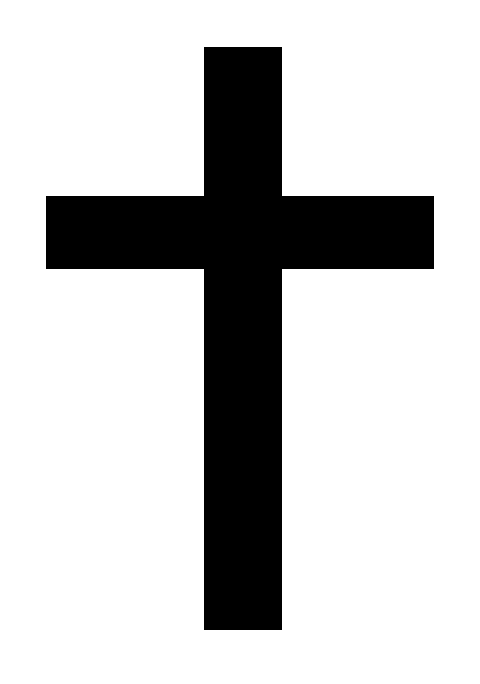 Holy Cross School240 NORTH BISHOP AVENUESPRINGFIELD, PA 19064610-626-1709610-626-1859 (fax)January 5, 2021Dear Parents, Grandparents and Guardians,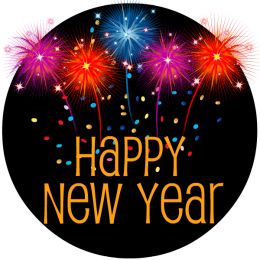 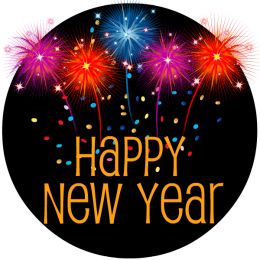 Father, You revealed Your Son to the nations by the guidance of a star.  Lead us to Your glory in Heaven by the light of faith. Amen.I want to remind you children are not allowed to flip flop from virtual to in-person and then back to virtual, etc.  In the beginning of the school year, each family chose to either go in-person or virtual.  You are allowed one change.  If it is COVID related, then students are to be virtual until their quarantine period is over.  Thank you for your understanding.Please check Option C frequently to see your child(ren)’s progress.  This will help if there are any issues with marks, or missing assignments.  Our goal is the success of every student.  Sometimes, children need to be reminded of their responsibility in completing their work.  We are sending home the re-enrollment form for next year.  We would like to see all of our students return, except the 8th grade of course.  Please complete the form and return it to school by Friday, January 30th.  This will give as an idea of the number of classrooms we will need for next year.  You are the best advertisement for our school.  Please spread the word to your family and friends.  We would love to have more students join our Holy Cross family.  If your child(ren) is/are virtual, you can email your re-enrollment form or drop it off at school.Since it is advised not to have in-person open house this year, we will have a virtual tour of the school.  It will be ready for Catholic Schools Week and be on our school website. I will be advertising in the newspaper and also keep our signs outside of school. The parish is selling the calendars again this year.  They are $50.00 and there are many chances to win.  I am attaching the form for your convenience.There is no school on Friday, January 15th and Monday, January 18th.  The teachers have a professional day on Friday, January 15th and Monday, January 18th is Martin Luther King Day.  Please mark your calendars.Pre-K conferences will take place on Friday, January 22nd.  There will be no school for Pre-K only that day.  Conferences will be held either by phone or virtually.On Saturday, January 9, 2021,  we will be moving some furniture from the old Springfield High School.  If anyone can help, please let me know.  We are looking at around 10:00.  The items will be brought over to school and then assembled.  Some things are already in one piece such as chairs.  I want to thank all of the parents/children who thought of me at Christmas time.  I appreciate your thoughtfulness.Have a great week.  God bless you!Sincerely,Dr. Worrilow